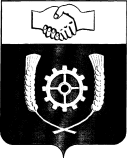        РОССИЙСКАЯ ФЕДЕРАЦИЯ                        АДМИНИСТРАЦИЯ     МУНИЦИПАЛЬНОГО РАЙОНА                 КЛЯВЛИНСКИЙ                 Самарской области                    ПОСТАНОВЛЕНИЕ18.01.2024 г. № 53О проведении на территории муниципального района Клявлинский  детского районного конкурса «Безопасный труд в моём представлении» в 2024году     На основании приказа Министерства труда, занятости и миграционной политики Самарской области № 339-п от 22 ноября 2023 г.  «О проведении на территории Самарской области ХI Областного детского конкурса «Безопасный труд в моём представлении», в соответствии со статьей 2 Закона Самарской области от 10.07.2006г. № 72 «О наделении органов местного самоуправления на территории Самарской области отдельными государственными полномочиями в сфере охраны труда», администрация муниципального района Клявлинский Самарской области, ПОСТАНОВЛЯТ:     1. Организовать проведение на территории муниципального района Клявлинский детского районного конкурса «Безопасный труд в моём представлении».     2. Утвердить прилагаемое Положение о детском районном конкурсе «Безопасный труд в моём представлении».     3. Образовать конкурсную комиссию по проведению конкурса.     4. Утвердить прилагаемый состав Конкурсной комиссии по проведению на территории муниципального района Клявлинский  детского районного конкурса «Безопасный труд в моём представлении».     5. Опубликовать настоящее постановление в газете «Вести муниципального района Клявлинский Самарской области» и разместить его на официальном сайте администрации муниципального района Клявлинский в информационно-коммуникационной сети «Интернет».    6. Контроль за исполнением настоящего постановления возложить на Первого заместителя Главы района Колесникова В.И.    7. Настоящее постановление вступает в силу со дня его подписания.Кузьмина О.Г.  Приложение №1к постановлению администрациимуниципального района Клявлинский от 18.01.2024г. № 53ПОЛОЖЕНИЕо детском районном конкурсе«Безопасный труд в моем представлении»1. Общие положения    1.1. Настоящее Положение определяет порядок и условия проведении на территории муниципального района Клявлинский детского районного конкурса «Безопасный труд в моем представлении» (далее - конкурс).    1.2. Предметом конкурса являются: рисунки/плакаты, видеоролики и комиксы (далее – работы) на тему безопасного труда, которые могут отображать:различные профессии и специальности в процессе выполнения работы с применением спецодежды, спецобуви и других средств защиты;призывы работать безопасно для разных профессий;охрану труда школьника;охрану труда родителей.Работы должны быть направлены на побуждение и постоянное поддержание интереса к вопросам охраны труда, а также воспитание сознательного отношения к обеспечению безопасных условий труда.    1.3. Участие в конкурсе осуществляется на бесплатной основе.    1.4. Работы, присланные на конкурс, могут быть использованы для издания методических сборников, рекламных материалов, как в печатном, так и в электронном виде.   1.5. Конкурс проводится среди детей, обучающихся в образовательных учреждениях муниципального района Клявлинский Самарской области.   1.6. Конкурс проводится в трех возрастных категориях:первая – школьники 1-4 класса;вторая - школьники 5-8 класса;третья - школьники-9-11 класса. В конкурсе могут принимать участие школьники, обучающиеся на дому.1.7. Конкурс проводится в следующих номинациях:I номинация – рисунок/плакат на тему «Безопасный труд в моем представлении» (для учащихся 1 – 4 классов);II номинация – рисунок/плакат на тему «Безопасный труд в моем представлении» (для учащихся 5 – 8 классов);III номинация – рисунок/плакат на тему «Безопасный труд в моем представлении» (для учащихся 9 – 11 классов);IV номинация – видеоролик на тему «Безопасный труд – достойный труд» (для учащихся 9 – 11 классов);V номинация – комикс на тему «Труд должен быть безопасным» (для учащихся 9 – 11 классов).В каждой номинации устанавливается три призовых места – первое, второе и третье.1.8. К участию в конкурсе допускаются работы, созданные индивидуально или в соавторстве с другими участниками (не более 3-х соавторов). 1.9. Все присланные на конкурс работы проверяются на плагиат. В случае обнаружения плагиата (полного или частичного) работа не рассматривается конкурсной комиссией, а участник снимается с конкурса.1.10. От участия в конкурсе отклоняются работы:заимствованные из сети Интернет;участвовавшие в ранее проводимых администрацией муниципального района Клявлинский Самарской области конкурсах.1.11. Отбор и оценка работ, предоставленных на конкурс, проводится в каждой номинации.1.12. На конкурс представляются самостоятельные, законченные работы, выполненные в соответствующих творческих форматах (в соответствии                        с разделом 5 настоящего Положения). Участники гарантируют, что присланные на конкурс работы не нарушают авторских или имущественных прав третьих лиц, не имеют рекламного характера, а также не оскорбляют чести, достоинства и чувства других людей.2. Цели проведения конкурса.   2.1. Привлечение внимания общественности к проблемам охраны труда, повышение культуры охраны труда граждан.   2.2. Формирование у подрастающего поколения культуры охраны труда, внимательного отношения к вопросам безопасности труда и сохранения жизни и здоровья в процессе трудовой деятельности.3. Порядок организации конкурса   3.1. Организатором конкурса является Администрация муниципального района Клявлинский Самарской области.   3.2. Дата проведения конкурса с 29.01.2024 по 28.02.2024г.   3.3. Для организации и проведения конкурса создать комиссию в составе:   - Колесников В.И. – Первый заместитель Главы района, председатель комиссии;   - Захарова И.П. – заместитель начальника по культурно-массовой работе МАУ «Межпоселенческий центр культуры, молодёжной политики и спорта» муниципального района Клявлинский Самарской области;   - Телегина С.И. -  ведущий специалист Клявлинского территориального отдела образования СВУ МОНСО;   - Кудряшова Н.Л. – методист СП «Прометей» ГБОУ СОШ №2 им. В.Маскина;   - Кузьмина О.Г. – заведующая отделом контрольной деятельности администрации муниципального района Клявлинский Самарской области.   3.4. Конкурсная комиссия решает вопросы, связанные с организацией и проведением конкурса, определяет победителей конкурса. Результаты конкурса оформляется протоколом, подписываемым председателем комиссии.4. Порядок проведения конкурса   4.1. Первый этап конкурса проводится в образовательных учреждениях муниципального района Клявлинский. Образовательные учреждения организуют участие детей в конкурсе и сбор конкурсных работ в соответствии с разделом 5 настоящего положения с 04.12.2023 по 20.01.2024г.   4.2. второй отборочный этап конкурса проводится в Администрации муниципального района Клявлинский Самарской области.   4.3. Конкурсная комиссия осуществляет оценку работ и определяет победителей в каждой возрастной категории.5. Требования к оформлению работ и критерии оценки5.1. К участию в конкурсе допускаются работы, соответствующие следующим требованиям.5.1.1. Рисунок/плакат может быть выполнен на любом материале (ватман, картон, холст и т.д.) и исполнен в любой технике рисования (компьютерная графика/графические редакторы и художественные материалы, коллаж, фотомонтаж, графитный карандаш, тушь-перо или черная гелевая ручка, масло, акварель, гуашь, цветные карандаши, смешанная техника и др.) в формате А3 (297х420мм). 5.1.2. Видеоролик (интервью, репортаж, видеоклип, мультфильм и др.) представляются на электронном носителе с минимальным разрешением 1920х1080 (Full HD). Минимальный битрейт (качество) 15 Мбит/с. Ориентация: горизонтальная (соотношение сторон – 16:9). Формат: MP4/AVI/H264/MOV/MPEG-2. Продолжительность видеоролика – не более 4 минут. 5.1.3. Комикс выполняется в любой технике (компьютерная графика/графические редакторы и художественные материалы, коллаж, фотомонтаж, графитный карандаш, тушь-перо или черная гелевая ручка, масло, акварель, гуашь, цветные карандаши, смешанная техника и др.). Комикс может быть представлен как в единичном формате, так и серией (не более 5 частей).5.1.4. Во всех номинациях к конкурсной работе должны быть оформлены паспорт работы и этикетка, оформленные в соответствии с требованиями настоящего Положения.5.1.5. Паспорт работы представляется в печатном виде на листе формата А4 (шрифт Times New Roman, № 14, с межстрочным интервалом 18пт) согласно Приложению 1 к настоящему Положению.5.1.6. Этикетка работы (размер 40х60 мм) заполняется в печатном виде (шрифт Times New Roman, № 14, с межстрочным интервалом 18пт) и содержит:наименование работы;фамилию, имя, отчество и возраст автора (группы соавторов);наименование образовательного учреждения, класс, фамилию, имя и отчество, должность педагога.Этикетка прикрепляется к лицевой стороне работы в правом нижнем углу.6. Награждение участников конкурса   6.1. Победители конкурса, занявшие призовые места в каждой возрастной категории, награждаются Благодарственными письмами Администрации муниципального района Клявлинский Самарской области.   6.2. Итоги конкурса будут освещены в районной газете «Знамя Родины».ПРИЛОЖЕНИЕ 1к Положению о детском районном конкурсе«Безопасный труд в моем представлении»Паспорт работырайонного детского конкурса «Безопасный труд в моем представлении»Руководитель учреждения                          ____________________                  _____________________________М.П.                                                               (подпись)                                                          (расшифровка)Дата получения работы:_______________________(заполняется территориальной комиссией)Дата получения работы:_________________	(заполняется областной конкурсной комиссией)И.о.Главы муниципального района Клявлинский              В.И.Колесников НоминацияНазвание работыТехникаФИО участника (соавторов)Возраст участника (соавторов), классНаименование образовательного учреждения (полностью)Наименование образовательного учреждения (сокращенное) для заполнения наградного материалаПочтовый адрес образовательного учреждения (с указанием индекса)Электронный адрес образовательного учрежденияКонтактный номер телефона и (или) адрес электронной почтыФамилия, имя, отчество педагога (полностью), должностьдля заполнения наградного материалаКонтактный телефон и e-mail педагогаФИО законного представителяКонтактный телефон и e-mail законного представителя